Celebrating Our Achievements Addressing Today’s Challenges OMSC’s Silver Anniversary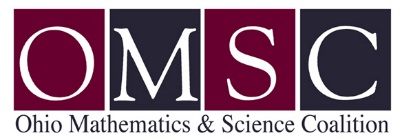 OMSC Coalition Meeting Board of Education Agenda and Meeting MinutesAttendees: 	Lynn Aring, Brian Bickley, Ed Bischoff, Rikki Blair, Bob Claymier, Dick Dieffenderfer, Greg Foley, Dick Goetz, Mary Ann Hovis, Mike Huler, Peggy Kasten, John Mainieri, Jessica Mercer-Hill, Ann Mikesell, Jerry Moreno, Vicki Motz, , Paul Post, , Kelli Schrewsberry, Bill Steenken, Kay Wagner, Michelle Walker-Glenn, Mike Woytek, Kim Yoak 			- Call to Order – The meeting was called to order at approximately 		by the Chair, Michelle Walker-Glenn. 	- Introduction of First Time Attendees and Special Guests- Recognition of Janet Herrelko as OMSC Executive Board Member 			Emerita.  Several members spoke about her long support and 			contributions to the organization.- Additions to Agenda – There were no additions to the agenda.- Approval of Agenda – The agenda was approved as presented on motion by Ed Bischoff and second by Greg Foley.  The motion was unanimously approved.	- Approval of Minutes from May Coalition Meeting – the minutes of the May meeting were unanimously approved on motion by Dick Goetz and second by Greg Foley.- Approval of Treasurer’s Report – the Treasurer’s report was 	unanimously approved on motion by Greg Foley and second by 	Bill Steenken.10:15-11:00 	- OMSC Retreat Outcomes, Michelle Walker-Glenn – Michelle reported on the results of the Executive Board Retreat.  There was discussion about the revised  and Vision statements.  At the conclusion of the discussion, the revised  and Vision Statements were approved on a motion by Greg Foley and second by  with 24 Aye votes, 1 Nay vote, and no abstentions. 		- Building on Our Achievements to Shape the Future	Rikki Blair, Professor Emerita, 	In celebration of the 25th Anniversary year of the Coalition, Rikki, the first Executive Director of OMSC, provided an invited and interesting presentation that showed the contributions of OMSC since its inception in 1994 and compared them to state and national efforts during the same time period. 		- Lunch		- Building on Our Achievements, continued	- Brian Bickley provided an ODE Update on High School Graduation Requirements.		- Professional Association Update			x OCTM Update, Kim Yoak				x SECO Update, Kay Wagnerx OTEEA Update, Dick Dieffenderfer2:20-2:30	- Peggy Kasten gave a short presentation on the manner in which the current working groups are going to be reorganized to be more consistent with the capabilities of volunteers.  The three working groups will be: a) Advocacy with Legislators, b) Advocacy with Professional Organizations, and c) Advocacy with Public.								- Beginning the Celebration of 25 Years! The Founding Members were recognized.  This was followed by celebrating with a beautiful and appropriate sheet cake dessert to finish a good day for the coalition.	- The Fall Coalition meeting as adjourned at approximately at  upon completion of the agenda.